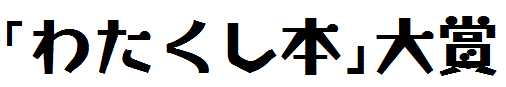 ◆あなたがおすすめしたい本を記入のうえ、投票してください。 ◆結果は３月に図書館本館にて発表します。タイトル著者名理由理由（　　才　男・女）（　　才　男・女）